Комісія з питань інформації:-приймає активну участь щодо планування, організації і проведення заходів РУС;-забезпечує інформацією РУС;Голова:Миронова Анастасія-10-А клас.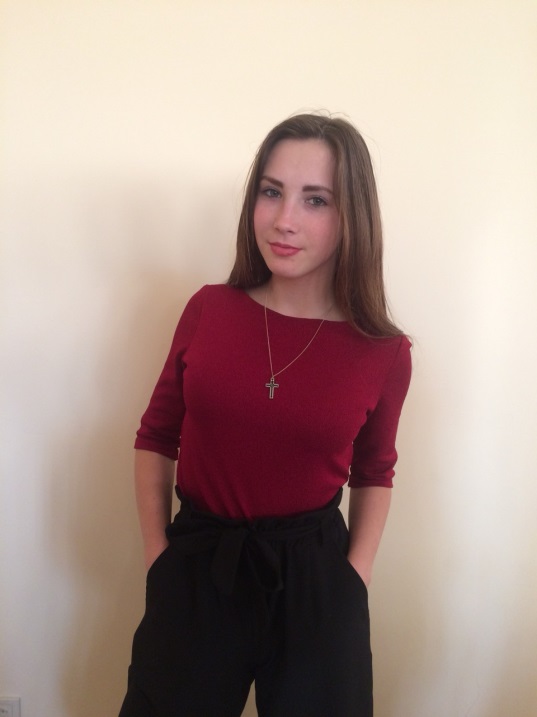 Члени:1.Бегіш Таня-10-А клас.2.Карпенко Христина -10-А клас.3.Шиндрак Анастасія  8-А клас.4.Фоміна Олександра -10-А клас.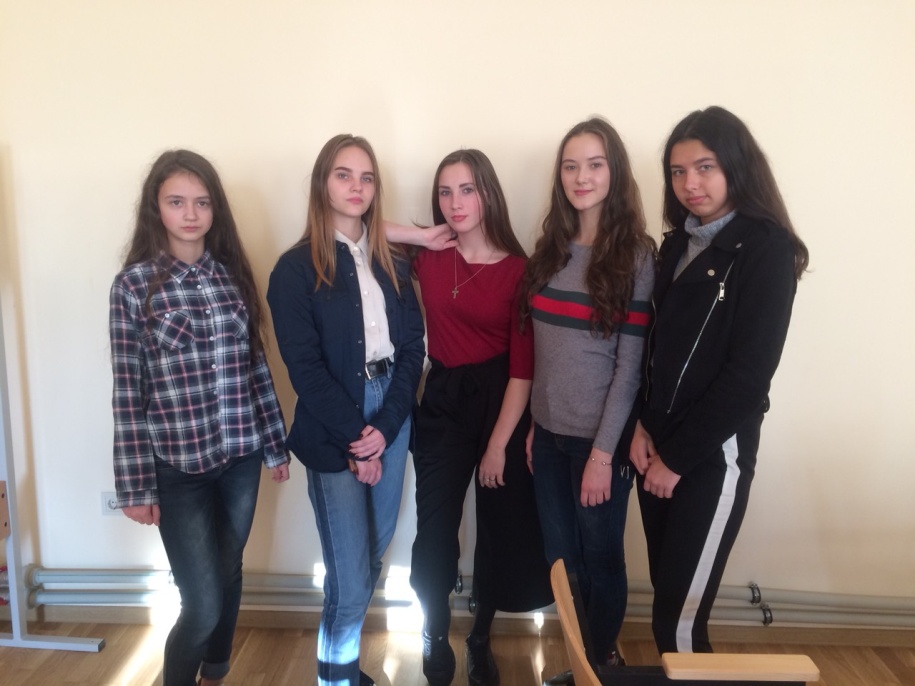 